АДМИНИСТРАЦИЯ  ГАВРИЛОВ-ЯМСКОГОМУНИЦИПАЛЬНОГО  РАЙОНА УПРАВЛЕНИЕ  ОБРАЗОВАНИЯП Р И К А З№ 502  от 23.11.2021О проведении муниципального этапа Всероссийского юниорского лесного конкурса «Подрост»В соответствии с календарём массовых мероприятий с участием обучающихся  образовательных организаций Гаврилов-Ямского муниципального района  на 2021-2022 учебный год, ПРИКАЗЫВАЮ:Провести в декабре 2021 года муниципальный  этап Всероссийского юниорского лесного конкурса «Подрост» (далее-Конкурс).Утвердить Положение о проведении  Конкурса ( Приложение 1). Поручить организацию и проведение  Конкурса  муниципальному   бюджетному  учреждению дополнительного образования «Дворец детского творчества» (Жукова Н.Н.). Начальник управления 			                   А.Ю. РоманюкПриложение к приказу   Управления образования                                                                                                     от № 502  23.11.2021Положениео проведении муниципального этапа Всероссийского юниорского лесного конкурса «Подрост» 1. Общие положения1.1. Положение о проведении муниципального этапа Всероссийского юниорского лесного конкурса «Подрост» («За сохранение природы и бережное отношение к лесным богатствам») (далее – Конкурс) определяет цели, задачи, сроки, порядок и условия проведения, а также категорию участников Конкурса. 1.2. Конкурс проводится с целью развития интереса обучающихся образовательных организаций Гаврилов - Ямского МР к изучению лесных экосистем путем включения их в практическую работу и природоохранную деятельность.Задачи: подведение итогов деятельности школьных лесничеств и других  объединений обучающихся, ведущих природоохранную, учебно-исследовательскую и эколого-просветительскую работу, направленную на сохранение лесов;выявление и поощрение обучающихся, принимавших практическое участие в природоохранной работе, имеющих специальные экологические и лесохозяйственные знания, навыки, способности; а также руководителей творческих объединений, успешно использующих инновационные методы в образовательной деятельности с обучающимися;выявление и профессиональное самоопределение обучающихся в области эколого-лесохозяйственного образования.1.3. Организатором Конкурса является Управление  образования Администрации Гаврилов - Ямского МР.1.4. Проведение Конкурса осуществляет муниципальное бюджетное учреждение дополнительного образования «Дворец детского творчества» (далее – МБУ ДО ДДТ).2. Руководство Конкурсом2.1. Общее руководство Конкурсом осуществляет организационный комитет (далее – Оргкомитет), состав которого утверждается приказом Управления образования Администрации Гаврилов - Ямского МР. 2.2. Оргкомитет:обеспечивает организационное, информационное и консультативное сопровождение Конкурса;определяет состав жюри и порядок его работы;организует работу по отбору конкурсных материалов для участия в региональном (заочном) этапе Всероссийского юниорского лесного конкурса «Подрост» («За сохранение природы и бережное отношение к лесным богатствам»).Жюри:проводит экспертную оценку конкурсных материалов;ведёт протоколы по каждой номинации Конкурса;определяет победителей и призёров Конкурса;проводит отбор лучших конкурсных материалов для участия в региональном этапе Всероссийского юниорского лесного конкурса «Подрост» («За сохранение природы и бережное отношение к лесным богатствам»).3. Участники Конкурса3.1. В Конкурсе могут принять участие - обучающиеся образовательных организаций Гаврилов - Ямского МР (далее – образовательные организации) в возрасте от 5 до 18 лет (на май 2022 года – период проведения финала Всероссийского юниорского лесного конкурса «Подрост»);- студенты профессиональных образовательных организаций лесотехнического профиля в возрасте 16-21 год (далее - студенты);руководители школьных лесничеств (педагогические работники, специалисты лесного хозяйства и природоохранных организаций).3.2. Количество участников от образовательных организаций не ограничено.3.3. В региональном этапе конкурса в зависимости от номинации как индивидуальное, так и коллективное участие (творческий коллектив не более 3-х человек). Участники могут предоставить по одному конкурсному материалу в каждой номинации. Количество участников от одной образовательной организации не ограничено. Замена участников в ходе регионального этапа конкурса не допускается.3.4. Образовательные организации на каждого участника предоставляют:анкету-заявку на участие в Конкурсе (Приложение 1) в бумажном и электронном вариантах;конкурсные материалы, оформленные в соответствии с требованиями (Приложение 2) в электронном варианте;согласие на обработку персональных данных участника до 18 лет (Приложение 3);согласие на обработку персональных данных участника от 18 лет (Приложение 4. Сроки, порядок и условия проведения Конкурса4.1. Муниципальный этап Конкурса проводится в декабре 2021 года в заочной форме.4.2. Прием заявок и конкурсных материалов осуществляется   до 25 декабря 2021 г. по адресу: 152240, г. Гаврилов – Ям, ул. Советская, 2, методический кабинет, e-mail: gav-yam-ddt-2@yandex.ru, Камкина М. Н.Заявки и конкурсные материалы, поступившие позднее 25 декабря 2021 года, не рассматриваются.4.3. Номинации муниципального этапа конкурса: для участников в возрасте от 5 до 6 лет -  «Лесные жители» (рассматриваются творческие работы - поделки в виде плоских или объемных изображений обитателей лесов Ярославского края: животных, птиц, насекомых, птиц и т.п., выполненных из природных материалов);для участников в возрасте от 7 до 9 лет «Ёлочка – живи!» (рассматриваются творческие работы - агитационные листовки о сохранении деревьев хвойных пород в предновогодний период);для участников в возрасте от 10 до 13 лет -   «Лес – красота и богатство нашего края» (рассматриваются информационные проекты, отражающие различные аспекты данной темы: растительный и животный мир леса, в том числе виды, занесённые в Красную книгу Ярославской области; влияние деятельности человека и различных экологических факторов на лесные экосистемы; эффективные способы защиты, сохранения и восстановления леса; популяризация профессий, связанных с лесным хозяйством).для участников в возрасте от 14 до 18 лет «Лесоведение и лесоводство» (рассматриваются исследовательские работы, посвященные лесной типологии, возобновлению и формированию леса, влиянию на лес рекреационной нагрузки, рубок ухода, лесных пожаров и др.);«Экология лесных животных» (рассматриваются исследовательские работы, посвященные лесной фауне, экологии и поведению птиц, насекомых и других обитающих в лесу животных, в том числе вредителей леса; изучению эффективности биологических способов защиты леса (привлечение энтомофагов) и др.);«Экология лесных растений» (рассматриваются исследовательские работы, посвященные флористическим и геоботаническим исследованиям лесных экосистем; изучению экологических и биологических особенностей видов лесных растений, грибов, лишайников);«Проектная природоохранная деятельность» (рассматриваются практические социально-значимые проекты, связанные с охраной лесов от пожаров, организацией и проведением разнообразных природоохранных акций, защитой леса от вредителей и болезней, пропагандой знаний о лесе, популяризацией лесных профессий и деятельности по сохранению лесов);для обучающихся-членов школьных лесничеств в возрасте от 11 до 18 лет Лучшее школьное лесничество» (представление опыта, в т.ч. инновационного, работы школьного лесничества) по направлениям:«Лесовосстановление» (опыт по посадке, посеву семян деревьев и кустарников, уходу за сеянцами и саженцами, сбору и заготовке семян и плодов деревьев и кустарников, и пр.)«Охрана и защита леса» (опыт участия в профилактических мероприятиях по защите леса от вредителей и болезней леса, по изготовлению и развешиванию гнездовий и кормушек для птиц, заготовке кормов для зимней подкормки птиц и зверей; очистке лесов от захламления; организации и проведения профилактических мероприятий по охране лесов от пожаров и пр.);«Просветительская деятельность» (опыт пропаганды знаний о лесе в ходе беседы, диспута, семинара, конференции и др.; опыт организации просвещения на тему охраны лесов через изготовление и развешивание аншлагов, лозунгов, листовок, опыт выступления агитбригады, освещение деятельности школьного лесничества в СМИ и пр.);для студентов «Лучшая опытно-исследовательская работа студентов профессиональных образовательных организаций и образовательных организаций высшего образования лесохозяйственного профиля» (исследовательские работы, связанные с применением инновационных технологий, с предложениями по совершенствованию  применяемых лесохозяйственных практик, снижению антропогенного воздействия на лесные экосистемы и пр.);для руководителей	«Школьные лесничества – программно-методическое сопровождение деятельности» (представление учебно-методических материалов: программно-методического комплекса одного из модулей общеобразовательной программы «Школьное лесничество»; инновационных образовательных методик и практикумов для проведения занятий с обучающимися в сфере лесного хозяйства, охраны и защиты лесов и рационального природопользования).	Во всех направлениях номинации «Лучшее школьное лесничество» допускается индивидуальное и коллективное участие (творческий коллектив не более 3-х человек), во всех остальных номинациях – только индивидуальное участие. 	4.4. Конкурсные материалы должны быть выполнены в соответствии с условиями регионального этапа конкурса и оформлены в соответствии с требованиями (Приложение 2).4.5.К рассмотрению на региональном этапе конкурса не допускаются конкурсные материалы:не соответствующие тематике регионального этапа конкурса;не соответствующие требованиям к оформлению конкурсных материалов;не соответствующие возрастной категории, к которой отнесена номинация;занявшие призовые места на других конкурсных мероприятиях регионального уровня, проводимых в предыдущем и текущем годах;содержащие только анализ литературных источников или сведения, предоставленные различными организациями и ведомствами (реферативные работы);имеющие признаки плагиата.	4.6. Жюри оценивает конкурсные материалы по пятибалльной системе без учёта десятых. Требования к работам см. Приложение 24.7. Оценка конкурсного материала представляет собой сумму баллов, выставленных всеми членами жюри данной номинации. Решение жюри по номинациям по каждому конкурсному материалу оформляется протоколом, является окончательным и пересмотру не подлежит.4.8. В случае установленного в ходе экспертизы несоответствия содержания конкурсных материалов требованиям заявленной номинации жюри имеет право направить их в другую номинацию (без согласования с авторами материалов обеих номинаций).Если количество конкурсных материалов в номинации менее пяти, то Оргкомитет оставляет за собой право объединять номинации или направлять конкурсные материалы на рассмотрение в другие номинации.4.9. Конкурсные материалы участников оценивает жюри, состав которого определяется Оргкомитетом Конкурса. Решение жюри является окончательным и не подлежит пересмотру. 	4.9.1. Дополнительная информация: Камкина Марина Николаевна, координатор районных экологических мероприятий,  МБУ ДО ДДТ, (48534) 2-38-66; e-mail: gav-yam-ddt-2@yandex.ru, 89159695525.5. Подведение итогов Конкурса и награждение5.1. Итоги Конкурса оформляются протоколом Оргкомитета и утверждаются приказом Управления образования Администрации Гаврилов - Ямского МР.5.2. Участники, набравшие в каждой номинации Конкурса наибольшее количество баллов, становятся победителями (1-е место) и призёрами (2-е, 3-е место) и награждаются дипломами Управления образования Администрации Гаврилов - Ямского МР.5.3. По решению Оргкомитета конкурсные работы победителей номинаций для участников направляются для участия в региональном этапе Всероссийского юниорского лесного конкурса «Подрост» («За сохранение природы и бережное отношение к лесным богатствам»).6. Авторские права6.1. Авторские права на созданные в рамках Конкурса материалы сохраняются за участниками Конкурса.6.2. Участие в Конкурсе рассматривается, как согласие авторов конкурсных работ на полную или частичную публикацию.6.3. Оргкомитет не несёт ответственности в случае возникновения проблемных ситуаций, связанных с нарушением авторских прав, а участники, оказавшиеся в такой ситуации, отстраняются от участия в Конкурсе.Состав организационного комитетамуниципального этапа Всероссийского юниорского лесного конкурса «Подрост»Приложение 1 к ПоложениюАНКЕТА-ЗАЯВКА на участие в региональном этапеВсероссийского юниорского лесного конкурса «Подрост»(заполняется автором)1 . Название номинации2. Название конкурсного материала З. Фамилия, имя, отчество автора (полностью)Статус автора: учащийся / воспитанник / студент / педагог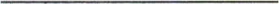 (нужное подчеркнуть)Дата рождения (число, месяц, год)Домашний адрес (с индексом)Место учёбы или работы (должность)Образовательная организация, направляющая конкурсный материал	(полное название,	адрес	с	индексом,	телефон, факс,	e-mail)Объединение учащихся (школьное лесничество, кружок, клуб и т.п.)Фамилия, имя, отчество руководителя, число, месяц и год рождения и консультанта конкурсной работы (если имеются)Должность, место работы руководителяКонтактные данные руководителя (e-mail, сотовый телефон)1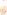 Приложение 2Требования к оформлению и содержанию конкурсных материалов регионального этапа конкурса1. Требования к оформлению и содержанию исследовательской работыНа региональный этап конкурса исследовательская работа предоставляется в электронном варианте (файл объемом до 10 Мбайт в формате pdf или doc; текст на листах формата А4; шрифт — 14; интервал одинарный).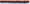 Исследовательская работа должна содержать разделы:- титульный лист (название образовательной организации, при которой выполнена работа; муниципальный район (город); тема работы; фамилия, имя, отчество автора; класс; фамилия, имя, отчество, должность и место работы руководителя и консультанта (если имеется); год выполнения работы);  оглавление (перечисление всех разделов работы с указанием страниц); 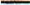 - введение (цель и задачи работы; обоснование её актуальности; краткий обзор литературных источников по проблеме исследования; указание места и сроков проведения исследования; физико-географическая характеристика района исследования);  методика исследования (описание методов сбора, первичной и статистической обработки материала); 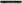  результаты исследований и их обсуждение	(желательно использование таблиц, графиков и т.п.);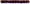   выводы (краткие формулировки результатов работы в соответствии с поставленными задачами); 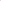 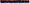  заключение (могут быть отмечены лица, помогавшие в выполнении работы, намечены дальнейшие перспективы работы и даны практические рекомендации, сформулированные на основе данного исследования); 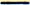  список использованной литературы, оформленный в соответствии с правилами составления библиографического списка. В тексте работы должны быть ссылки на использованные литературные источники.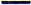 Фактические и числовые данные, имеющие большой объём, а также рисунки, диаграммы, схемы, карты, фотографии и т.д. могут быть вынесены в конец работы — в приложения. Все приложения должны быть пронумерованы и озаглавлены, а в тексте работы должны быть сделаны ссылки на них. Картографический материал должен иметь условные обозначения, масштаб.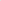 2. Требования к оформлению и содержанию практического проектаНа региональный этап конкурса практический проект предоставляется в электронном варианте (файл объемом до 10 Мбайт в формате pdf или doc; текст на листах формата А4; шрифт — 14; интервал — одинарный). Практический проект должен содержать разделы: титульный лист (название образовательной организации, при которой выполнена работа; муниципальный район (город); тема работы; фамилия, имя, отчество автора; класс; фамилия, имя, отчество, должность и место работы руководителя и консультанта (если имеется); год выполнения работы);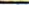 - оглавление (перечисление всех разделов работы с указанием страниц); -введение, где необходимо указать проблему, которую решает проект; обосновать ее актуальность, цель и задачи работы;  этапы и механизмы реализации проекта;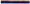  результаты его реализации; 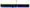  практическая, социальная значимость проекта.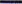 Желательно иметь в приложении наглядный материал (по усмотрению автора), раскрывающий содержание всех этапов реализации проекта.З. Требования к оформлению и содержанию информационного проектаНа региональный этап конкурса информационный проект предоставляется в электронном варианте (файл объемом до 10 Мбайт в формате pdf или doc; текст на листах формата А4; шрифт — 14; интервал одинарный). Объём работы не должен превышать 12 страниц, включая титульный лист, список литературы и приложения.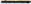 Информационный проект должен содержать разделы:- титульный лист (название образовательной организации, при которой выполнена работа; муниципальный район (город); тема работы; фамилия, имя, отчество автора(-ов); класс; фамилия, имя, отчество, должность и место работы руководителя и консультанта (если имеется); год выполнения работы;  оглавление (перечисление всех разделов работы с указанием страниц); 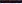 введение (предмет информационного поиска,	актуальность выбранной темы (проблемы), цели и задачи работы, обоснование практической значимости данного информационного проекта, на какую целевую аудиторию проект ориентирован, и чем он будет интересен для них); 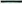 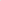  основная часть (анализ содержания информационных источников (литературные, средства СМИ, интервью, анкетирование и пр.) и обработка информации (анализ, обобщение, сопоставление с известными фактами, выводы), результат (статья, заметка, видео), презентация проекта (факт З выступления автора(-ов) с проектом перед целевой аудиторией); 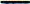 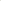  заключение (основные выводы и собственная точка зрения автора проекта, перспективы дальнейшей деятельности);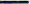  список использованной литературы, оформленный в соответствии с правилами составления библиографического списка. В тексте работы должны быть ссылки на использованные литературные источники;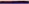   приложения (схемы, диаграммы, фотографии, брошюры и т.п.). Все приложения должны быть пронумерованы и озаглавлены, а в тексте работы должны быть сделаны ссылки на них. Картографический материал должен иметь условные обозначения, масштаб.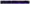 4. Требования к оформлению и содержанию учебно-методических материаловПредставление учебно-методического материала должно соответствовать его форме: программно-методический комплекс одного из модулей общеобразовательной программы «Школьное лесничество», инновационная образовательная методика или практикум для проведения занятий с обучающимися.Конкурсные материалы предоставляются в электронном виде (файл объемом до 30 Мбайт в формате pdf или doc; текст на листах формата А4; шрифт — 14; интервал — одинарный).Представление программно-методического комплекса одного из модулей дополнительной общеобразовательной программы «Школьное лесничество» должно соответствовать требованиям к структуре и содержанию дополнительных общеобразовательных программ: пункту 5 приказа Минпросвещения России от 09 ноября 2018г. № 196, пункту 9 статьи 2 Федерального закона от 29 декабря 2012 г. № 27Э-ФЗ «Об образовании в Российской Федерации».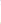 Приветствуется наличие диагностических и контрольно-оценочных материалов, справочно-информационных материалов по содержанию занятий, требований к результатам освоения практического материала.5. Требования к оформлению и содержанию представления опытаНа региональный этап конкурса описание опыта предоставляется в электронном варианте (файл объемом до 30 Мбайт в формате pdf или doc; текст на листах формата А4; шрифт 14; интервал — одинарный). Объём работы - не более 25 страниц, включая титульный лист, список литературы и приложения (схемы, таблицы, графики, фотографии, ссылки на публикации). Возможно, дополнение отчёта видеоматериалами продолжительностью до 10 минут.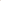 Описание опыта должно содержать достоверную качественную и количественную информацию о работе школьного лесничества. Оно должно быть насыщено наглядно-иллюстративными материалами (фотографии,карты, схемы, рисунки, диаграммы, др.).Описание опыта должно содержать следующие разделы:- титульный лист с указанием фамилии, имени и отчества автора, полного названия коллектива или организации, полного почтового адреса и других координат, года представления опыта;  введение (краткая историю вопроса, на решение которого было направлено действие; характеристика условий, в которых создавался опыт); 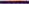  изложение достигнутых результатов в соответствии с показателями работы школьных лесничеств, обозначенными в приведенной ниже таблице;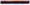   описание и анализ того нового, оригинального, что есть в практике создателя опыта (кратко, показать в динамике);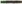 перспективы дальнейшей работы.ТаблицаПоказатели-работы школьных лесничеств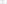 6. Требования к оформлению и содержанию творческой работы — агитационной листовкиНа региональный этап конкурса представляется цветная фотография агитационной листовки в электронном варианте (формат JPG) с размещенной рядом этикеткой. В случае, когда автор представляет несколько агитационных листовок, каждый конкурсный материал с этикеткой должен быть представлен на отдельной фотографии,Агитационная листовка должна быть размером не более листа формата А4. На этикетке размером 12х6 см следует указать фамилию и имя автора, образовательную организацию, муниципальный район.Содержание информационной листовки должно полностью соответствовать тематике конкурса, привлекать внимание целевой аудитории, быть достоверным, кратким, информативным, доступным для понимания, запоминающимся.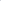 Наличие и текста, и изображения обязательно.7. Требования к оформлению творческой работы - поделкиНа региональный этап конкурса предоставляются цветные фотографии поделок (1- 3 ракурса) в электронном варианте (формат JPG). В момент съемки рядом с конкурсным материалом должна быть размещена этикетка размером 12х6 см с информацией: название работы; фамилия, имя автора; образовательная организация, муниципальный район.Размер поделки должен быть достаточным для того, чтобы на фотографии можно было рассмотреть её детали.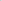 В случае, когда автор представляет несколько поделок, каждый конкурсный материал с этикеткой должен быть представлен на отдельной фотографии.Хлесткова Елена ВладимировнаКонсультант  Управления образования Администрации Гаврилов – Ямского МРЕгоричева Ирина ВалерьевнаБольшакова ЗояЮрьевнаКамкина  Марина НиколаевнаЗаместитель директора по УВР МБУ ДО ДДТМетодист МБУ ДО ДДТМетодист МБУ ДО ДДТ, координатор районных экологических мероприятий Смуркова Елена НиколаевнаПедагог-организатор  МБУ ДО ДДТ11/11Основные показателиКол-воНаправление: «Лесовосстановление»Направление: «Лесовосстановление»1Производственная деятельность школьного лесничества за 20202021 год:посадка лесных культур древесных пород, га; посев семян древесных пород, га; уход за сеянцами в питомниках (порода, вид, работы, га); посадка кустарников, деревьев, шт.; заготовка семян, шишек, плодов (древесные и кустарниковые породы, кг); облесено оврагов, балок, прочих неудобных земель, га; другие виды работ (перечислить)2Площадь озелененной территории в течение отчетного периода, га4Публикации школьного лесничества (газета, САИТ, СМИ) по тематике лесовосстановления (перечислить темы отчетного периода), шт.Направление: «Охрана и защита леса»Направление: «Охрана и защита леса»1Участие в профилактических мероприятиях по охране лесов от пожаров:установка информационных щитов и аншлагов, шт.; проведение природоохранных акций по охране лесов от пожаров (наименование акций, количество акций и участников в них); проведение конкурсов плакатов по охране лесов от пожаров шт.; обустройство мест отдыха, шт.; другие работы (перечислить).2Участие в профилактических мероприятиях по защите лесов от вредных организмов:изготовление и развешивание гнездовий для птиц (каких), шт.; изготовление и развешивание кормушек для птиц (каких), шт.; уход за ремизами; заготовка кормов для зимней подкормки птиц и зверей (каких, количество); обустройство подкормочных площадок (перечислить для кого), шт.; другие работы (перечислить).3Методы борьбы с вредными организмами в лесах: отлов и сбор насекомых; другие работы (перечислить).4Очистка лесов от захламления и загрязнения (от мусора), га5Обустройство экологических троп (протяженность количество станций ), шт.6Публикации школьного лесничества (газета, САИТ, СМИ) по теме охраны и защиты лесов (перечислить темы отчетного периода).Направление: «Просветительская деятельность»Направление: «Просветительская деятельность»Направление: «Просветительская деятельность»1Агитационная и просветительская деятельность:создание в образовательной организации музея, уголка леса; наличие агитбригады: количество участников, тематика выступлений в 2020-2021 году; проведение конкурсов на природоохранные темы (тематика, колво, шт.); проведено мероприятий и бесед с младшими школьниками(тематика, кол-во мероприятий, количество детей); проведено мероприятий для дошкольников (тематика, кол-во, шт.); другие мероприятия просветительской направленности для обучающихся образовательной организации (тематика, кол-во мероприятий и участников, шт.).2Наличие сайта школьного лесничества (ссылка на сайт).ЗВыступление на радио и телевидении, публикации в средствах массовой информации, освещающих работу школьного лесничества (перечислить темы, кол-во, шт.).4Разработано и изготовлено членами школьного лесничества: листовок (перечислить темы, кол-во, шт.); плакатов (перечислить темы, кол-во, шт.); буклетов (перечислить темы, кол-во, шт.); аншлагов (перечислить темы, кол-во, шт.).5Выпуск газет, сборников школьного лесничества (темы, периодичность выпусков)